Номера задач:Часть 2ЗадачиТепловое излучение1.9.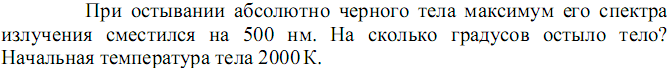 Построить графики спектральной плотности излучательной способности при этих температурах.Фотоэффект2.3.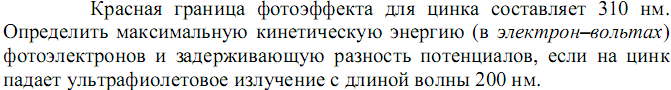 3. Квантовые ямы3.4.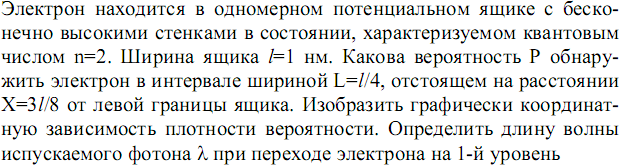 4. Туннелирование4.6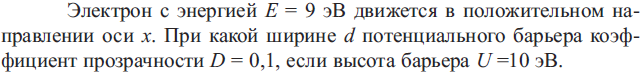 5. Атомы и молекулы.5.5. 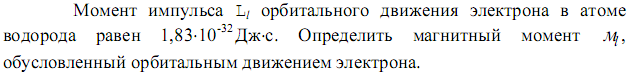 	Физика атомного ядра6.12. Вычислить дефект массы, энергию связи и удельную энергию связи дейтерия, трития и α-частицы. Сравнить полученные результаты.7. Радиоактивность7.4. При распаде радиоактивного полония   в течении одного часа образовался гелий, который при нормальных условиях занял объем 89,5 см3. Определить период полураспада  полония. Номера задач1.92.33.44.65.56.127.4